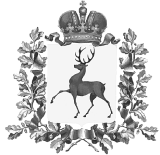 Земское собрание Шарангского  муниципального районаНижегородской областиРЕШЕНИЕот 23.12.2021                                                                                № 55     О внесении изменений в решение Земского собрания Шарангского муниципального района от 24.12.2020 г. №42                                                                          «О районном бюджете на 2021 год и на плановыйпериод 2022 и 2023 годов»Статья 1.Внести в решение Земского собрания Шарангского муниципального района от 24.12.2020 г. №42 «О районном бюджете на 2021 год и на плановый период 2022 и 2023 годов» (с изменениями, внесенными решениями Земского собрания Шарангского муниципального района №1 от 25.02.2021 г., №12 от 29.04.2021 г., №18 от 07.06.2021 г., №19 от 24.06.2021 г., №25 от 29.07.2021 г., №30 от 29.09.2021 г., №44 от 25.11.2021 г. ) следующие изменения:Статью 1 изложить в следующей редакции:«Статья1.       1. Утвердить основные характеристики районного бюджета на 2021 год:1) общий объем доходов в сумме 705 451,7 тыс. рублей;2) общий объем расходов в сумме 715 436,4 тыс. рублей;3) размер дефицита в сумме  9 984,7  тыс. рублей.2. Утвердить основные характеристики районного бюджета на плановый период 2022 и 2023 годов:1) общий объем доходов на 2022 год в сумме  548 674,6  тыс. рублей, на 2023 год в сумме 611 449,3 тыс. рублей; 2) общий объем расходов на 2022  год в сумме  548 674,6 тыс. рублей, в том числе условно утверждаемые расходы в сумме 7 500,0 тыс. рублей,  на 2023 год в сумме  611 449,3 тыс. рублей, в том числе условно утверждаемые расходы в сумме 14 600,0 тыс. рублей;  3) размер дефицита на 2022 год в сумме 0,0 тыс. рублей, на 2023 год в сумме 0,0 тыс. рублей.»;Приложение 1 «Перечень главных администраторов доходов районного бюджета» изложить в новой редакции;Приложение 3 «Поступление доходов по группам, подгруппам и статьям бюджетной классификации  на 2021 год и на плановый период 2022 и 2023 годов» изложить в новой редакции;Статью 4 изложить в новой редакции:«Статья 4.Утвердить общий объем налоговых и неналоговых доходов: 1) на 2021 год в сумме 114 012,0 тыс.рублей;2) на 2022 год в сумме 111 721,5 тыс.рублей;3) на 2023 год в сумме 119 512,0 тыс.рублей.»5) Статью 5 изложить в новой редакции:«Статья 5.Утвердить объем безвозмездных поступлений, получаемых из других бюджетов бюджетной системы Российской Федерации:1) на 2021 год в сумме 573 666,6 тыс. рублей, в том числе объем субсидий и субвенций, имеющих целевое назначение, в сумме  353 484,7 тыс. рублей;2) на 2022 год в сумме 436 953,1 тыс. рублей, в том числе объем субсидий, субвенций, имеющих целевое назначение, в сумме 247 552,3 тыс. рублей;3) на 2023 год в сумме 491 937,3 тыс. рублей, в том числе объем субсидий, субвенций, имеющих целевое назначение, в сумме 319 737,8 тыс. рублей.»;6) Приложение 4 «Источники финансирования дефицита районного бюджета на 2021 год и на плановый период 2022 и 2023 годов» изложить в новой редакции;7) Приложение 5 «Распределение бюджетных ассигнований по целевым статьям (муниципальным программам и непрограммным направлениям деятельности), группам видов расходов классификации расходов бюджета на 2021 год и на плановый период 2022 и 2023 годов» изложить в новой редакции;8) Приложение 6 «Ведомственная структура расходов районного бюджета на 2021 год и на плановый период 2022 и 2023 годов» изложить в новой редакции;9) Приложение 7 «Распределение бюджетных ассигнований по разделам, подразделам, группам видов расходов классификации расходов районного бюджета на 2021 год и на плановый период 2022 и 2023 годов» изложить в новой редакции;10) Приложение 8 «Перечень публичных нормативных обязательств, подлежащих исполнению на 2021 год и на плановый период 2022 и 2023 годов» изложить в новой редакции;11) В статье 14 цифры «78 747,5» заменить на цифры «78 401,0»;12) В статье 17:- пункте 1 на 2021 год цифры «44 353,8» заменить цифрами                           «44 007,3»;-  подпункте 3 пункта 2 на 2021 год цифры «27 166,6» заменить цифрами «26 820,1»;- в абзаце 1 подпункта 3 пункта 2 цифры «1 455,4» заменить цифрами «1 437,5»;- в абзаце 2 подпункта 3 пункта 2 цифры «12 429,9» заменить цифрами «11 904,3»;- в абзаце 8 подпункта 3 пункта 2 цифры «60,0» заменить цифрами «57,0»;- подпункт 3 пункта 2 дополнить абзацем следующего содержания: « абзац 13: «на поощрение муниципальных управленческих команд в 2021 году – 200,0 тыс.рублей»».13) Приложение 11 «Распределение иных межбюджетных трансфертов на 2021 год и на плановый период 2022 и 2023 годов» изложить в новой редакции.Статья 2.Настоящее решение вступает в силу со дня его официального опубликования.Глава местного самоуправления                   Председатель Земского собрания______________Д.О. Ожиганов                   ______________Н.П.Филимонов